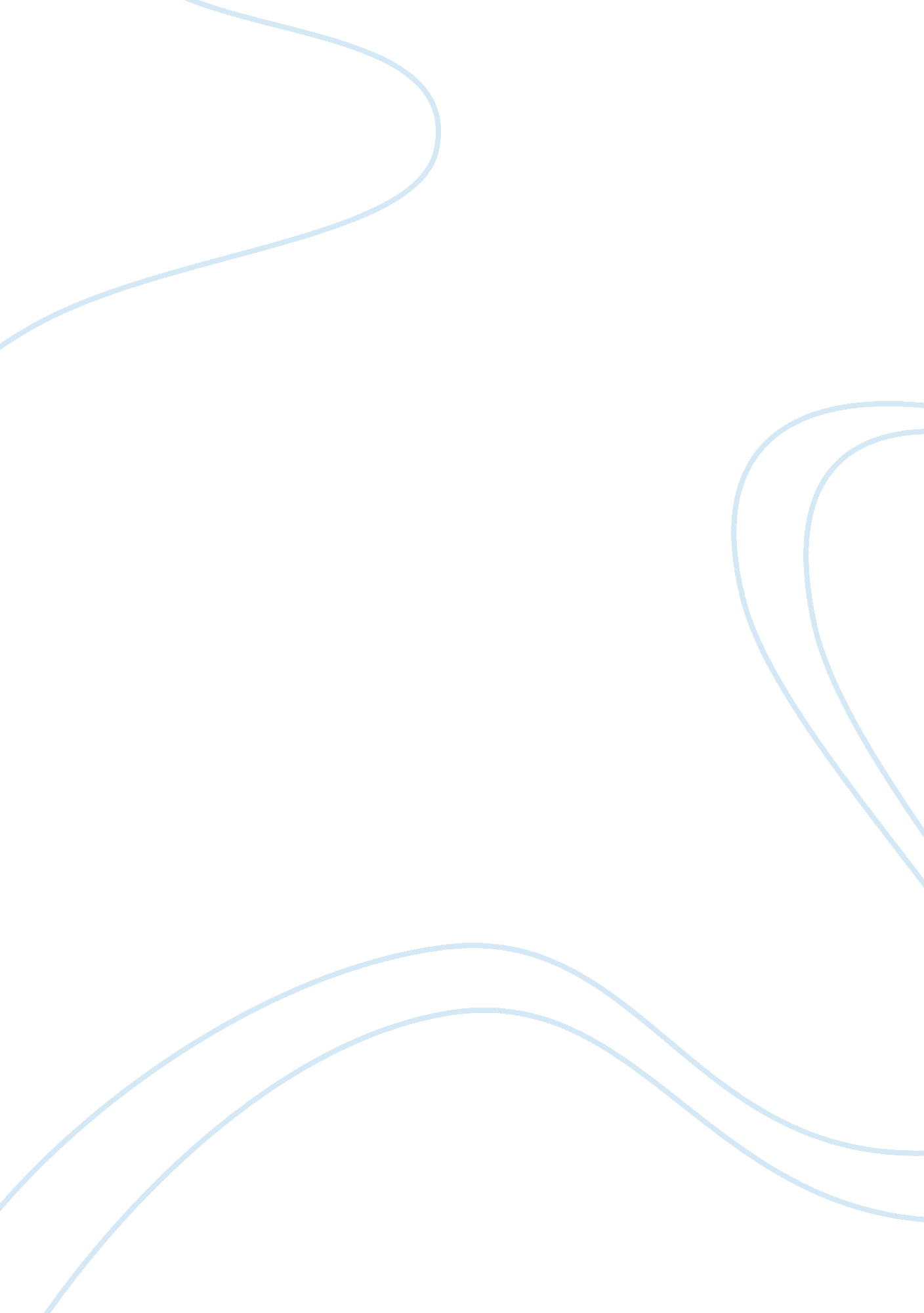 Annotated bibliography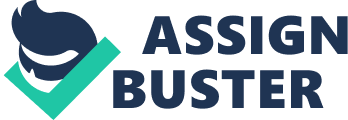 Annotated Bibliography In Enriques Journey: The Story of a Boys Dangerous Odyssey to Reunite with his Mother the Sonia Nazario, narrates theplight of a young boy who hopes to meet his mother in the United States. Enrique is a Honduran boy who was separated from him mother, because she left for the United States to uplift the standard of living of their children and wanted to give them better education. After eleven years of separation, Enrique is desperate to meet his mother though she asks him to wait for some more time. The Honduran boy wants to meet his mother badly and leaves for the United States without a single penny. The only way for him to locate his mother is her telephone number. The theme of the story however revolves around the danger, the boy faces while traveling atop freight trains in order to cross Mexico. These freight trains are usually hunted by gangsters who take control of the train top and mercilessly kill and rob the migrants. Mexican police in the route are corrupt and the boys have to jump on and off the train to keep away from the cops and immigration officials. Hence it is called the Train of Death. Enrique overcomes all the hassles and dangers on his way with courage, wit, hope and the consideration of strangers. This story correlates with thousands of immigrant children who risk their lives to go the United States to reunite with their parents (Nazario). 
The April 2006 report of USAID Bureau for Latin America and the Caribbean/Office of Regional Sustainable Development (LAC/RSD) and USAID Missions in El Salvador, Guatemala, Honduras, Mexico, and Nicaragua indicates that there is an unprecedented increase in the rate of crime in Central America and Mexico that slows down the pace of democratic and economic progress in the region. The report recommends a multi national mission to combat the situation. Gangsters in the region are exploiting technology, traveling facilities and globalization to escalate the activities from their locale and trespass international borders. These gangsters spread their wings to the United States, Mexico and Central America by inflicting damages to national security and involve in drug trafficking. The report suggests various policies and programs to restrict the increase in gangs and related activities. Besides, gangsters, another rising concern in the region are deportation and migration. The solution recommended by the report begins from settling disputes like domestic violence and inter-family violence that serve as the beginning stage of gangs. The report calls for joint action that include enforcement of judicial and criminal law, adequate financial support to each country, direct appointment of law enforcing agencies from the United States Government, transnational cooperation in terms of information exchange, etc. Current problems in tackling the situation is the high cost of security, high appeal of gangsters, porous international borders, lack of proper education and poor economic conditions in Central America and Mexico. Hence the report concludes with recommendation for well trained police, judges and cooperation of the public to neutralize the issue of gangsters in the region (Central America and Mexico Gang Assessment). 
In " I know what youre doing" the author delves deep into the methods and reasons for refugees to move across the border. The author says that the basic reason for forced migration is due to the severity of political situation in the home country. According to the research paper political conditions have direct implications on the method adopted for migration. The decision to migrate is the primary reason influenced by politics and the method of immigration is secondary. In this research paper, forced migration is explained from a sociological perspective where migration takes place due to excess reflexivity. Reflexivity is related to the political and demographical aspects contribute to the migration of refugees. By referring to the theory of Weber where Science is considered as a vacation and by referring Barbara Harrell Bond’s argument of advocacy research, the author concludes that methodology and ethics contribute to the migration of refugees. (Schmidt, 82-89). 
Bibliography 
Central America and Mexico Gang Assessment. April 2006. USAID. July 2, 2008. Available: 
http://www. usaid. gov/locations/latin_america_caribbean/democracy/gangs_cam. pdf 
Nazario, Sonia. Enriques Journey: The Story of a Boy’s Dangerous Odyssey to reunite with his 
Mother. 2006. July 2, 2008. Available: http://www. women- 
authors. com/servlet/mw? t= book&bi= 42808&si= 55 
Schmidt, Anna. " I know what youre doing”, Reflexivity and Methods in Refugee Studies. 2008. 
July 2, 2008. Available: http://rsq. oxfordjournals. org/cgi/content/abstract/26/3/82 